DELIBERAÇÃO PLENÁRIA CAU/GO Nº 65, DE 26 DE SETEMBRO DE 2017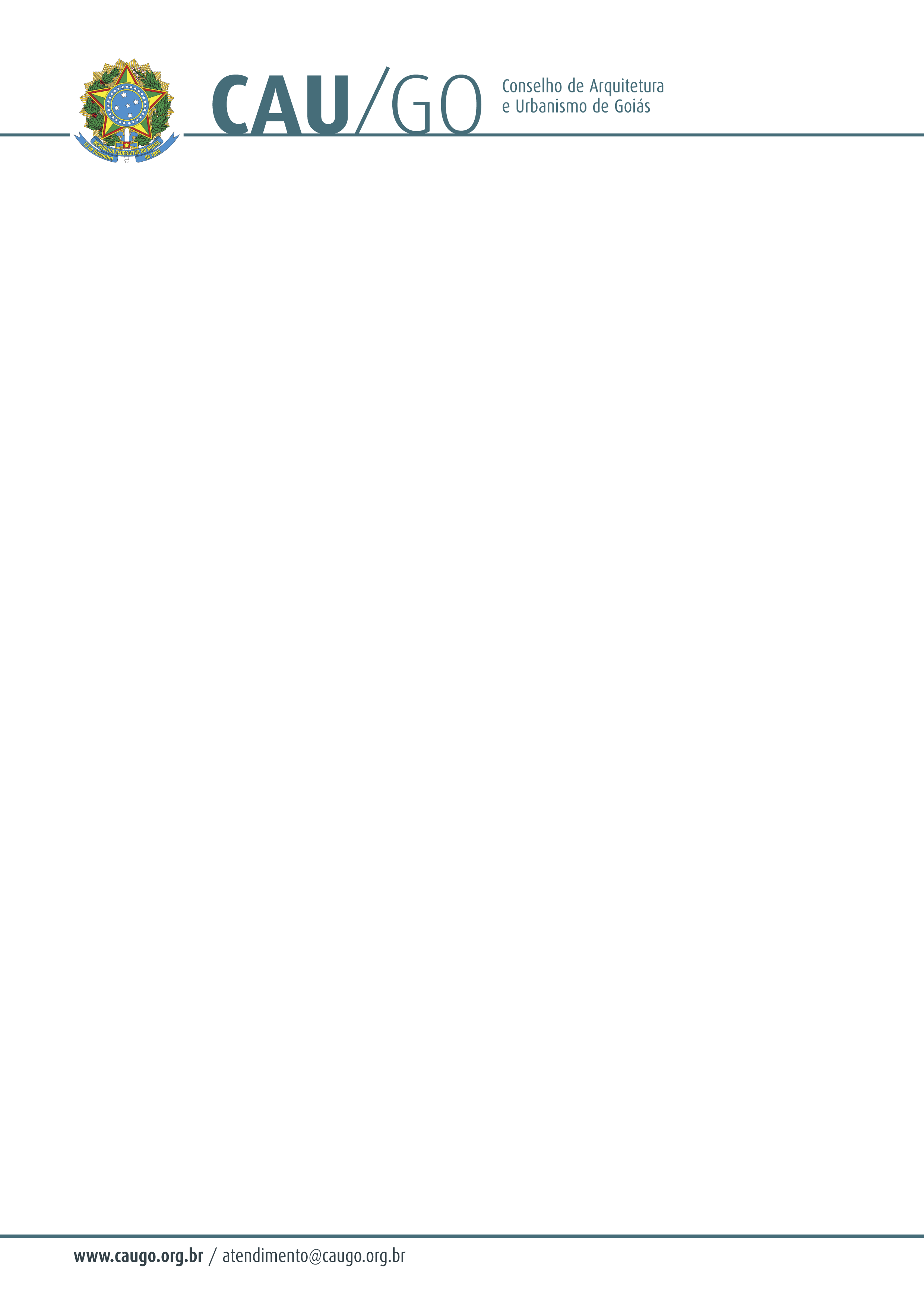 Altera os artigos 5º, 6º, 8º e 9º da Deliberação Plenária nº 34, de 30 de Junho de 2016 que trata do Quadro de Pessoal do Conselho de Arquitetura e Urbanismo de Goiás (CAU/GO).O Conselho de Arquitetura e Urbanismo de Goiás – CAU/GO, no uso das atribuições que lhe conferem o art. 33 e os incisos I e X do art. 34 da Lei n° 12.378, de 31 de dezembro de 2010 e o Regimento Interno do CAU/GO, homologado pelo CAU/BR em 16/06/2016 - Deliberação Plenária DPOBR Nº 0055-09/2016,Considerando a necessidade da reformulação do Quadro Geral de Pessoal do CAU/GO com a extinção e a criação de cargo de livre provimento e demissão de nível superior e a criação de novos empregos efetivos para a realização de Concurso Público de Provas e maior aperfeiçoamento e melhor atendimento à execução e serviços das atividades do CAU/GO, DELIBERA:Art. 1º. O artigo 5º passará a ter a seguinte alteração:“Art. 5º. O Quadro de Pessoal do CAU/GO passará a ter a seguinte composição:I –..................................................................................;II- Empregos Efetivos de Nível Superior: 11 (doze) vagas;III – Empregos Efetivos de Nível Médio: 16 (dezesseis) vagas;IV – ….............................................................................”Art. 2º Fica extinto o emprego de livre provimento e demissão de nível superior de Assessor(a) de Comunicação, e o artigo 6º passa a vigorar com a seguinte alteração:“Art. 6º. Os empregos de livre provimento e demissão de nível superior serão alocados em atividades técnicas e/ou administrativas de direção e assessoramento com ocupações e atuações obedecendo ao organograma e demais atos, observadas as seguintes designações e número de vagas:I - …................................................................................;V – Assessor de Assuntos Institucionais: 1 (uma) vaga;XI - ….....................................................................................”Art. 3º. O artigo 8º passa a vigorar com as seguintes alterações:“Art. 8º. Os empregos efetivos de nível superior exercerão atividades técnicas e de gerenciamento, assessoramento especializado e fiscalização, nas seguintes áreas, obedecendo ao organograma e demais atos, observadas as seguintes designações e número de vagas:I – Presidênciaa) Analista Administrativo (Controladoria): 01 (uma) vaga.II – Área de Planejamento e Finanças:a) Analista Administrativo: 1 (uma) vaga;b) Analista Contábil: 1 (uma) vaga.III – Área de Administração e Recursos Humanos:a) Analista Administrativo: 02 (duas) vagas;b) Supervisor(a) Administrativo (função gratificada): 1(uma) vaga.IV – Área Técnica: a) Analista Técnico: 2 (duas) vagas;b) Supervisor(a) do Atendimento (função gratificada): 1 (uma)vaga.V – Área de Fiscalização:a) Analista Fiscal: 4 (quatro) vagas.”Parágrafo único. O atual emprego efetivo de nível superior Analista de Planejamento e Finanças passa a denominar-se  Analista Administrativo.”Art. 4º O artigo 9º passa a vigorar com as seguintes alterações:“Art. 9º Os empregos efetivos de nível médio serão alocados para as atividades de assistência administrativa e secretariado, obedecendo ao organograma e demais atos, observadas as seguintes designações e número de vagas:I – Presidênciaa) Assistente Técnico (Ouvidoria): 01 (uma) vaga.II – Área de Planejamento e Finanças:a) Assistente Administrativo: 02 (duas) vagas.III – Área de Administração e Recursos Humanos:a) Assistente Administrativo: 02 (duas) vagas;b) Assistente de TI: 01 (uma) vaga.IV – Área Técnicaa) Assistente Administrativo: 01 (uma) vaga;b) Assistente Técnico: 04 (quatro) vagas.V – Área de Fiscalizaçãoa) Assistente Administrativo: 01 (uma) vaga;b) Assistente Técnico: 02 (duas) vagas.VI – Área de Plenário e Comissõesa) Assistente Técnico: 01 (uma) vaga;b) Assistente Administrativo: 01 (uma) vaga.” Art. 5º  Esta deliberação entra em vigor a partir da presente data.Documento aprovado na Reunião Plenária Ordinária de 26/09/2017.Arnaldo Mascarenhas BragaPresidenteANEXO I - QUADRO DE PESSOAL DO CAU/GO EMPREGOS DE LIVRE PROVIMENTO E DEMISSÃO ANEXO II - QUADRO DE PESSOAL DO CAU/GOEMPREGOS EFETIVOS DE NÍVEL SUPERIOR ANEXO III - QUADRO DE PESSOAL DO CAU/GO - EMPREGOS EFETIVOS DE NÍVEL MÉDIO69ª REUNIÃO PLENÁRIA ORDINÁRIA DO CAU/GOFolha de VotaçãoDESIGNAÇÃO DOS EMPREGOS QuantidadesESCOLARIDADERemuneração Individual (R$)Gerente Geral 01Nível SuperiorR$ Assessor(a) Jurídico02Nível Superior em DireitoR$ Assessor(a) da Presidência01Nível Superior R$ Assessor(a) do Plenário e Comissões01Nível Superior R$ Assessor(a) de Assunto Institucionais01Nível Superior em ArquiteturaR$ Assessor(a) de Imprensa01Nível Superior em JornalismoR$ Secretário(a) Executivo01Nível SuperiorR$ Gerente de Planejamento e Finanças01Nível SuperiorR$ Gerente de Administração e Recursos Humanos01Nível SuperiorR$ Gerente Técnico01Nível SuperiorR$ Gerente de Fiscalização01Nível SuperiorR$ DESIGNAÇÃO DOS EMPREGOS QUANTIDADESESCOLARIDADERemuneração Individual (R$)Analista Contábil01Nível Superior em Ciências ContábeisR$Analista Administrativo (Controladoria)01Nível SuperiorR$ Analista Administrativo03Nível Superior R$ Analista Técnico02Nível Superior em Arquitetura e UrbanismoR$ Analista Fiscal04Nível Superior em Arquitetura e UrbanismoR$ DESIGNAÇÃO DOS EMPREGOS QUANTIDADESESCOLARIDADERemuneração Individual (R$)Assistente Administrativo07Nível Médio CompletoR$ Assistente Técnico08Nível Médio CompletoR$Assistente de TI01Nível Médio Técnico Completo em informáticaR$ConselheiroVotaçãoVotaçãoVotaçãoVotaçãoVotaçãoConselheiroSim NãoAbstençãoAusênciaAssinaturaArnaldo Mascarenhas BragaxMaria Ester de SouzaxAdriana Mara Vaz de OliveiraAugusto César AguiarFernando Camargo ChapadeiroGaribaldi Rizzo de Castro JúniorxGustavo de Morais Veiga JardimJorge Luis PerilloLeônidas Albano da Silva JúniorLorena Cavalcante BritoLuiz Antonio Oliveira RosaMarcela Ruggeri MenesesMarcos Aurélio Lopes de ArimatéaxRegina Maria de Faria Amaral BritoxTássia Zanutto MendesHistórico da VotaçãoSessão Plenária nº: 69ª Plenária Ordinária                                                  Data: 26/09/2017Matéria em Votação: Alteração da Deliberação de Quadro de Pessoal do CAU/GOResultado da Votação: ( 5) Sim      (    ) Não    (    ) Abstenções   (   ) Ausências   ( 5 ) TotalOcorrências: _________________________________Secretária da Sessão: Lorena Marquete Presidente da Sessão: Arnaldo Mascarenhas Braga